  AmBank (M) Berhad (196901000166 (8515-D))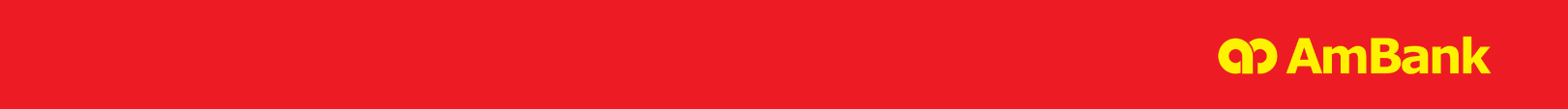 LETTER OF CREDIT APPLICATION  AmBank (M) Berhad (196901000166 (8515-D))LETTER OF CREDIT APPLICATION  AmBank (M) Berhad (196901000166 (8515-D))LETTER OF CREDIT APPLICATION  AmBank (M) Berhad (196901000166 (8515-D))LETTER OF CREDIT APPLICATIONPlease mark  where applicable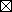 * Delete whichever is not applicablePlease mark  where applicable* Delete whichever is not applicable                                                Date of Application:                                                 Date of Application: 1.   Applicant/Buyer (Full Name & Address):3.   Customer Ref. No.:      1.   Applicant/Buyer (Full Name & Address):3.   Customer Ref. No.:      1.   Applicant/Buyer (Full Name & Address):3.   Customer Ref. No.:      2. Beneficiary/Seller (Full Name & Address):4.   Advising Bank (At Issuing Bank's option, if no nomination):4.   Advising Bank (At Issuing Bank's option, if no nomination):4.   Advising Bank (At Issuing Bank's option, if no nomination):5. Credit Amount (Currency & Figures):      6.   Tolerance on credit amount & goods quantity:  +/-          %7.   Confirmation Of Credit To Beneficiary:        Required        Not Required8. Transferable:  Allowed     Not  Allowed8. Transferable:  Allowed     Not  Allowed9. Incoterms  2010 or   2020      FOB	                  CFR      CIF		                  Others (specify) :      10. Date Of Expiry: Place of Expiry:      11. Latest Shipment Date:   10. Date Of Expiry: Place of Expiry:      11. Latest Shipment Date:   10. Date Of Expiry: Place of Expiry:      11. Latest Shipment Date:   12. Partial Shipment: 	 Allowed	 Not Allowed13. Transhipment:	 Allowed	 Not Allowed14. Place Of Taking In Charge/Dispatch:      	                  15. Place Of Final Destination/Delivery:       14. Place Of Taking In Charge/Dispatch:      	                  15. Place Of Final Destination/Delivery:       14. Place Of Taking In Charge/Dispatch:      	                  15. Place Of Final Destination/Delivery:       16. Port/Airport Of Loading:      17. Port/Airport Of Discharge:      18. Credit Available By: 	  Sight Payment		 Acceptance		 Deferred Payment             Negotiation      with  against the documents detailed herein and      Beneficiary's drafts to be drawn at    Sight	  Term:                 days after      	18. Credit Available By: 	  Sight Payment		 Acceptance		 Deferred Payment             Negotiation      with  against the documents detailed herein and      Beneficiary's drafts to be drawn at    Sight	  Term:                 days after      	18. Credit Available By: 	  Sight Payment		 Acceptance		 Deferred Payment             Negotiation      with  against the documents detailed herein and      Beneficiary's drafts to be drawn at    Sight	  Term:                 days after      	18. Credit Available By: 	  Sight Payment		 Acceptance		 Deferred Payment             Negotiation      with  against the documents detailed herein and      Beneficiary's drafts to be drawn at    Sight	  Term:                 days after      	19. Description Of Goods:   19. Description Of Goods:   19. Description Of Goods:   19. Description Of Goods:   20.   Signed Invoice in:  Originals and   Copies21.   Packing List in:  Originals and   Copies22.   Certificate Of Origin in:  Originals and   Copies, showing country of origin as       20.   Signed Invoice in:  Originals and   Copies21.   Packing List in:  Originals and   Copies22.   Certificate Of Origin in:  Originals and   Copies, showing country of origin as       20.   Signed Invoice in:  Originals and   Copies21.   Packing List in:  Originals and   Copies22.   Certificate Of Origin in:  Originals and   Copies, showing country of origin as       20.   Signed Invoice in:  Originals and   Copies21.   Packing List in:  Originals and   Copies22.   Certificate Of Origin in:  Originals and   Copies, showing country of origin as       23. Transport Document:
        Air Waybill consigned to AmBank (M) Berhad           Full set of clean on board ocean Bill of Lading made out to the order of AmBank (M) Berhad        Delivery Order made out in the name of AmBank (M) Berhad for account of Applicant        Other Transport Document (specify):       24.   Transport Document to indicate notify party as Applicant and/or       25.   Transport Document to mark freight:   Prepaid	 Collect		 Others 23. Transport Document:
        Air Waybill consigned to AmBank (M) Berhad           Full set of clean on board ocean Bill of Lading made out to the order of AmBank (M) Berhad        Delivery Order made out in the name of AmBank (M) Berhad for account of Applicant        Other Transport Document (specify):       24.   Transport Document to indicate notify party as Applicant and/or       25.   Transport Document to mark freight:   Prepaid	 Collect		 Others 23. Transport Document:
        Air Waybill consigned to AmBank (M) Berhad           Full set of clean on board ocean Bill of Lading made out to the order of AmBank (M) Berhad        Delivery Order made out in the name of AmBank (M) Berhad for account of Applicant        Other Transport Document (specify):       24.   Transport Document to indicate notify party as Applicant and/or       25.   Transport Document to mark freight:   Prepaid	 Collect		 Others 23. Transport Document:
        Air Waybill consigned to AmBank (M) Berhad           Full set of clean on board ocean Bill of Lading made out to the order of AmBank (M) Berhad        Delivery Order made out in the name of AmBank (M) Berhad for account of Applicant        Other Transport Document (specify):       24.   Transport Document to indicate notify party as Applicant and/or       25.   Transport Document to mark freight:   Prepaid	 Collect		 Others 26.   For Insurance Covered By The Shipper:  Marine /    Air /    Inland  Insurance Policy/Certificate in the currency of the credit for not less than the CIF/CIP value plus 10% covering   Clause A:                                                         Institute Cargo                    or                         Frozen Food              Institute War Clauses                                       Institute Strike Clauses                                   TPND With extended cover from seller’s warehouse up to buyer’s warehouse                                                                                             Other clauses, if any (please specify):                   Insurance will be covered by us            Enclosed Cover Note/ Policy    or       Please arrange Insurance on our behalf  AMBIZ/E/MTC-LC/05-2020    26.   For Insurance Covered By The Shipper:  Marine /    Air /    Inland  Insurance Policy/Certificate in the currency of the credit for not less than the CIF/CIP value plus 10% covering   Clause A:                                                         Institute Cargo                    or                         Frozen Food              Institute War Clauses                                       Institute Strike Clauses                                   TPND With extended cover from seller’s warehouse up to buyer’s warehouse                                                                                             Other clauses, if any (please specify):                   Insurance will be covered by us            Enclosed Cover Note/ Policy    or       Please arrange Insurance on our behalf  AMBIZ/E/MTC-LC/05-2020    26.   For Insurance Covered By The Shipper:  Marine /    Air /    Inland  Insurance Policy/Certificate in the currency of the credit for not less than the CIF/CIP value plus 10% covering   Clause A:                                                         Institute Cargo                    or                         Frozen Food              Institute War Clauses                                       Institute Strike Clauses                                   TPND With extended cover from seller’s warehouse up to buyer’s warehouse                                                                                             Other clauses, if any (please specify):                   Insurance will be covered by us            Enclosed Cover Note/ Policy    or       Please arrange Insurance on our behalf  AMBIZ/E/MTC-LC/05-2020    26.   For Insurance Covered By The Shipper:  Marine /    Air /    Inland  Insurance Policy/Certificate in the currency of the credit for not less than the CIF/CIP value plus 10% covering   Clause A:                                                         Institute Cargo                    or                         Frozen Food              Institute War Clauses                                       Institute Strike Clauses                                   TPND With extended cover from seller’s warehouse up to buyer’s warehouse                                                                                             Other clauses, if any (please specify):                   Insurance will be covered by us            Enclosed Cover Note/ Policy    or       Please arrange Insurance on our behalf  AMBIZ/E/MTC-LC/05-2020    AmBank (M) Berhad (196901000166 (8515-D))LETTER OF CREDIT APPLICATION – cont’d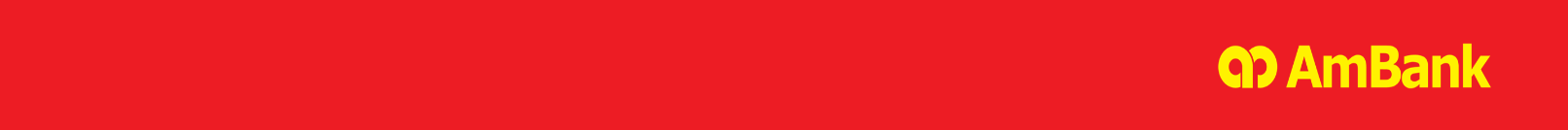 27.   Other documents (specify) :      28.   Documents to be presented within   days after shipment date indicated on Transport Document/Delivery Order date but within the validity of the Credit.29. Bank Charges:         For Local Letter Of Credit In Favour Of Resident Beneficiary:         All Banking Charges Are For Account Of Applicant.         All Banking Charges Other Than Issuing Bank Charges Are For Account Of Beneficiary.   For Foreign Letter Of Credit In Favour Of Non-Resident Beneficiary:  All Banking Charges Are For Account Of Applicant.  All Banking Charges Outside Malaysia Are For Account Of Beneficiary.Please Debit Our Account No.:   With You For All Your Bank's Charges, Commissions, Fees, Out-Of-Pocket Expenses, Etc In Connection With The Issuance.  Such Charges Shall Include Those For Account Of Beneficiary Which Could Not Be Recovered By AmBank (M) Berhad.30.  Additional Instructions:In consideration of our request to you, AmBank (M) Berhad to issue the irrevocable Letter Of Credit (as indicated above), for our account and in accordance with the above instructions, we hereby irrevocably and unconditionally agree to fully abide by the Terms and Conditions in AmBank (M) Berhad's "Master Trade Terms and Conditions” as executed by us and/or other relevant Agreements which have been and will be advised to us by you and currently in force in AmBank (M) Berhad. We authorise you to make any additions or amendments to the shipping documents specified under the Letter Of Credit which you deem necessary to ensure compliance with ICC Uniform Customs and Practice for Documentary Credits and/or government regulations. This Letter Of Credit Application and any subsequent amendments to the Letter Of Credit shall be subject to the prevailing International Chamber of Commerce Uniform Customs and Practice for Documentary Credits in so far as they are not expressly modified or excluded by the terms contained herein. Where the Letter Of Credit permits reimbursement by the nominated bank, such reimbursement by the nominated bank is subject to International Chamber of Commerce Uniform Rules For Bank-to-Bank Reimbursements Under Documentary Credits.We hereby declare that we are aware of and in full compliance with the Strategic Trade Act 2010 and the regulations and requirements connected thereto.We will comply with the Foreign Exchange Notices (“FE Notices”) relating to dealings in currency, borrowing & guarantee, investment in foreign currency asset, payments, security & financial instrument, and export of goods at all times. We hereby confirm that we have chosen English as the language of this form. English language shall prevail in the event there are differences in meaning over the version of this form in any other languages.________________________________________________________Authorised Signatory(ies) With Company’s Authorised Rubber StampAMBIZ/E/MTC-LC/05-2020